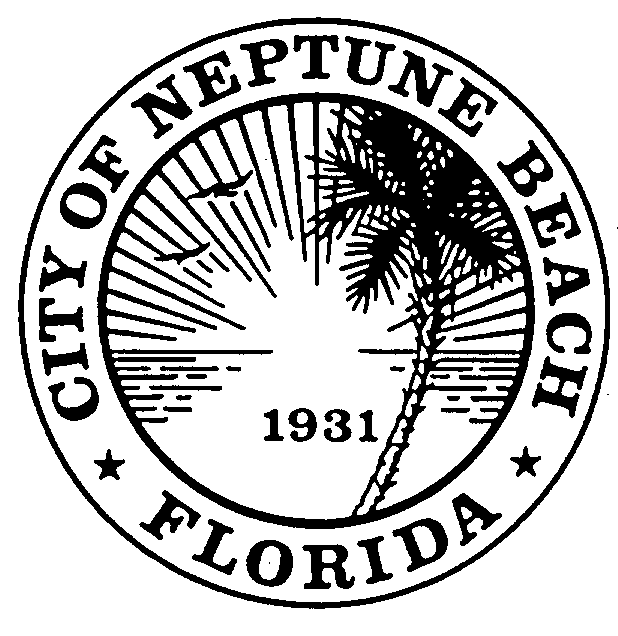 MINUTESCOMMUNITY DEVELOPMENT BOARDOCTOBER 14, 2020 AT 6:00 P.M.COUNCIL CHAMBERS 116 FIRST STREETNEPTUNE BEACH,  32266MINUTESCOMMUNITY DEVELOPMENT BOARDOCTOBER 14, 2020 AT 6:00 P.M.COUNCIL CHAMBERS 116 FIRST STREETNEPTUNE BEACH,  32266MINUTESCOMMUNITY DEVELOPMENT BOARDOCTOBER 14, 2020 AT 6:00 P.M.COUNCIL CHAMBERS 116 FIRST STREETNEPTUNE BEACH,  32266MINUTESCOMMUNITY DEVELOPMENT BOARDOCTOBER 14, 2020 AT 6:00 P.M.COUNCIL CHAMBERS 116 FIRST STREETNEPTUNE BEACH,  32266MINUTESCOMMUNITY DEVELOPMENT BOARDOCTOBER 14, 2020 AT 6:00 P.M.COUNCIL CHAMBERS 116 FIRST STREETNEPTUNE BEACH,  32266Pursuant to proper notice a public hearing of the Community Development Board for the City of Neptune Beach was held on October 14, 2020 at 6:00 p.m. in the Council Chambers.Pursuant to proper notice a public hearing of the Community Development Board for the City of Neptune Beach was held on October 14, 2020 at 6:00 p.m. in the Council Chambers.Pursuant to proper notice a public hearing of the Community Development Board for the City of Neptune Beach was held on October 14, 2020 at 6:00 p.m. in the Council Chambers.Pursuant to proper notice a public hearing of the Community Development Board for the City of Neptune Beach was held on October 14, 2020 at 6:00 p.m. in the Council Chambers.Pursuant to proper notice a public hearing of the Community Development Board for the City of Neptune Beach was held on October 14, 2020 at 6:00 p.m. in the Council Chambers.AttendanceAttendanceAttendanceAttendanceAttendanceBoard members were in attendance: Christopher Goodin, Chair Ryan Dill, Vice-Chair Aaron Evens, MemberW. Jeremy Randolph, MemberBob Frosio, MemberNia Livingston, MemberGreg Schwartzenberger, Alternate MemberMr. Raitti  attended the meeting via the internet.Board members were in attendance: Christopher Goodin, Chair Ryan Dill, Vice-Chair Aaron Evens, MemberW. Jeremy Randolph, MemberBob Frosio, MemberNia Livingston, MemberGreg Schwartzenberger, Alternate MemberMr. Raitti  attended the meeting via the internet.Board members were in attendance: Christopher Goodin, Chair Ryan Dill, Vice-Chair Aaron Evens, MemberW. Jeremy Randolph, MemberBob Frosio, MemberNia Livingston, MemberGreg Schwartzenberger, Alternate MemberMr. Raitti  attended the meeting via the internet.Board members were in attendance: Christopher Goodin, Chair Ryan Dill, Vice-Chair Aaron Evens, MemberW. Jeremy Randolph, MemberBob Frosio, MemberNia Livingston, MemberGreg Schwartzenberger, Alternate MemberMr. Raitti  attended the meeting via the internet.Board members were in attendance: Christopher Goodin, Chair Ryan Dill, Vice-Chair Aaron Evens, MemberW. Jeremy Randolph, MemberBob Frosio, MemberNia Livingston, MemberGreg Schwartzenberger, Alternate MemberMr. Raitti  attended the meeting via the internet.The following staff members were present:Stefen Wynn, City ManagerThe following staff members were present:Stefen Wynn, City ManagerThe following staff members were present:Stefen Wynn, City ManagerThe following staff members were present:Stefen Wynn, City ManagerThe following staff members were present:Stefen Wynn, City ManagerZachary Roth, City AttorneyKristina Wright, Community Development DirectorPiper Turner, Code Compliance SupervisorZachary Roth, City AttorneyKristina Wright, Community Development DirectorPiper Turner, Code Compliance SupervisorZachary Roth, City AttorneyKristina Wright, Community Development DirectorPiper Turner, Code Compliance SupervisorZachary Roth, City AttorneyKristina Wright, Community Development DirectorPiper Turner, Code Compliance SupervisorCall to Order/Roll CallCall to Order/Roll CallCall to Order/Roll CallCall to Order/Roll CallCall to Order/Roll CallChair Goodin called the meeting to order at 6:00 p.m. Chair Goodin called the meeting to order at 6:00 p.m. Chair Goodin called the meeting to order at 6:00 p.m. Chair Goodin called the meeting to order at 6:00 p.m. Chair Goodin called the meeting to order at 6:00 p.m. Disclosure of ex-parte communicationsDisclosure of ex-parte communicationsDisclosure of ex-parte communicationsDisclosure of ex-parte communicationsDisclosure of ex-parte communicationsMr. Frosio, Mr. Schwartzenberger and Mr. Goodin disclosed they received emails concerning application V20-09 for 241 Atlantic Blvd. Chairperson Goodin also disclosed that he would be recusing himself from application V20-08 for 98 Walnut Street due to a working relationship of the property owner.  Mr. Frosio, Mr. Schwartzenberger and Mr. Goodin disclosed they received emails concerning application V20-09 for 241 Atlantic Blvd. Chairperson Goodin also disclosed that he would be recusing himself from application V20-08 for 98 Walnut Street due to a working relationship of the property owner.  Mr. Frosio, Mr. Schwartzenberger and Mr. Goodin disclosed they received emails concerning application V20-09 for 241 Atlantic Blvd. Chairperson Goodin also disclosed that he would be recusing himself from application V20-08 for 98 Walnut Street due to a working relationship of the property owner.  Mr. Frosio, Mr. Schwartzenberger and Mr. Goodin disclosed they received emails concerning application V20-09 for 241 Atlantic Blvd. Chairperson Goodin also disclosed that he would be recusing himself from application V20-08 for 98 Walnut Street due to a working relationship of the property owner.  Mr. Frosio, Mr. Schwartzenberger and Mr. Goodin disclosed they received emails concerning application V20-09 for 241 Atlantic Blvd. Chairperson Goodin also disclosed that he would be recusing himself from application V20-08 for 98 Walnut Street due to a working relationship of the property owner.  MinutesMinutesMinutesMinutesMinutesMade by Livingston, seconded by Randolph.Made by Livingston, seconded by Randolph.Made by Livingston, seconded by Randolph.Made by Livingston, seconded by Randolph.Made by Livingston, seconded by Randolph.Proposed Ordinance 2020-11Allowable Uses & Definitions for Microblading, Permanent Cosmetics, Micropigmentation and Similar Care Services as tattoo artistry Proposed Ordinance 2020-11Allowable Uses & Definitions for Microblading, Permanent Cosmetics, Micropigmentation and Similar Care Services as tattoo artistry Proposed Ordinance 2020-11Allowable Uses & Definitions for Microblading, Permanent Cosmetics, Micropigmentation and Similar Care Services as tattoo artistry Proposed Ordinance 2020-11Allowable Uses & Definitions for Microblading, Permanent Cosmetics, Micropigmentation and Similar Care Services as tattoo artistry Proposed Ordinance 2020-11Allowable Uses & Definitions for Microblading, Permanent Cosmetics, Micropigmentation and Similar Care Services as tattoo artistry Proposed ordinance amending Chapter 27, Unified Land Development Regulations; Article IV, Land Use; Sections 27-226(i)(2)(f) and 27-226(j)(2)(e)-Allowable uses within zoning districts (add Microblading, Permanent Cosmetics, Micropigmentation and similar care services to be considered as tattoo artistry as regulated by FL 381.00771-381.00791 and Chapter 64E-28 of the Florida Administrative Code yet restricting tattoo artistry that is not specific to permanent cosmetics, where microblading is incorporated as a supplemental yet permitted use in the zoning district in which personal services including beauty salons are a permitted use in C-2 and C-3 zoning districts) and Section 27-15-Definitions adding definition of microblading and permanent cosmetics.Proposed ordinance amending Chapter 27, Unified Land Development Regulations; Article IV, Land Use; Sections 27-226(i)(2)(f) and 27-226(j)(2)(e)-Allowable uses within zoning districts (add Microblading, Permanent Cosmetics, Micropigmentation and similar care services to be considered as tattoo artistry as regulated by FL 381.00771-381.00791 and Chapter 64E-28 of the Florida Administrative Code yet restricting tattoo artistry that is not specific to permanent cosmetics, where microblading is incorporated as a supplemental yet permitted use in the zoning district in which personal services including beauty salons are a permitted use in C-2 and C-3 zoning districts) and Section 27-15-Definitions adding definition of microblading and permanent cosmetics.Proposed ordinance amending Chapter 27, Unified Land Development Regulations; Article IV, Land Use; Sections 27-226(i)(2)(f) and 27-226(j)(2)(e)-Allowable uses within zoning districts (add Microblading, Permanent Cosmetics, Micropigmentation and similar care services to be considered as tattoo artistry as regulated by FL 381.00771-381.00791 and Chapter 64E-28 of the Florida Administrative Code yet restricting tattoo artistry that is not specific to permanent cosmetics, where microblading is incorporated as a supplemental yet permitted use in the zoning district in which personal services including beauty salons are a permitted use in C-2 and C-3 zoning districts) and Section 27-15-Definitions adding definition of microblading and permanent cosmetics.Proposed ordinance amending Chapter 27, Unified Land Development Regulations; Article IV, Land Use; Sections 27-226(i)(2)(f) and 27-226(j)(2)(e)-Allowable uses within zoning districts (add Microblading, Permanent Cosmetics, Micropigmentation and similar care services to be considered as tattoo artistry as regulated by FL 381.00771-381.00791 and Chapter 64E-28 of the Florida Administrative Code yet restricting tattoo artistry that is not specific to permanent cosmetics, where microblading is incorporated as a supplemental yet permitted use in the zoning district in which personal services including beauty salons are a permitted use in C-2 and C-3 zoning districts) and Section 27-15-Definitions adding definition of microblading and permanent cosmetics.Proposed ordinance amending Chapter 27, Unified Land Development Regulations; Article IV, Land Use; Sections 27-226(i)(2)(f) and 27-226(j)(2)(e)-Allowable uses within zoning districts (add Microblading, Permanent Cosmetics, Micropigmentation and similar care services to be considered as tattoo artistry as regulated by FL 381.00771-381.00791 and Chapter 64E-28 of the Florida Administrative Code yet restricting tattoo artistry that is not specific to permanent cosmetics, where microblading is incorporated as a supplemental yet permitted use in the zoning district in which personal services including beauty salons are a permitted use in C-2 and C-3 zoning districts) and Section 27-15-Definitions adding definition of microblading and permanent cosmetics.Kristina Wright, Community Development Director, explained that Ordinance 2020-11 Microblading and Permanent Cosmetic Artistry is a request to amend Chapter 27, Unified Land Development Regulations; Article IV, Land Use; Sections 27-226(i)(2)(f) and 27-226(i)(2)(e)-Allowable uses within zoning districts (add Microblading, Permanent Cosmetics, Micropigmentation and similar care services to be considered as tattoo artistry as regulated by FL 381.00771-381.00791 and Chapter 64E-28 of the Florida Administrative Code yet restricting tattoo artistry that is not specific to permanent cosmetics, where microblading is incorporated as a supplemental yet permitted use in the zoning district in which person services including beauty salons are a permitted use in C-2 and C-3 zoning districts) and Section 27-15-Definitions adding definition of microblading and permanent cosmetics.There is demand within the community to provide microblading and permanent cosmetic artistry at beauty salons and personal service establishments to best serve anyone who’s quality of life would be enhanced by microblading and permanent cosmetic artistry. Currently, the LDC prohibits tattoo establishments, and the Florida Department of Health requires Microblading and permanent cosmetic artistry is considered a form of tattooing within the State of Florida. The practice of tattooing in Florida requires licensure as a tattoo artist and microblading must occur within a licensed tattoo establishment. As such, a text amendment to the LDC to allow a specific form or tattoo artistry that only includes microblading and permanent cosmetic artistry via Ordinance 2020-11 is necessary to provide the specific path forward to allow microblading within beauty establishments while continuing to prohibit establishment devoted to tattoos that are not restricted to microblading and permanent cosmetic artistry. As a result, the definitions have been amended to clarify this distinction within Appendix “B” and the allowable uses were updated within the Commerical-2 (C-2) and Commercial-3 (C-3) zoning districts as indicated within Appendix “A.” Kristina Wright, Community Development Director, explained that Ordinance 2020-11 Microblading and Permanent Cosmetic Artistry is a request to amend Chapter 27, Unified Land Development Regulations; Article IV, Land Use; Sections 27-226(i)(2)(f) and 27-226(i)(2)(e)-Allowable uses within zoning districts (add Microblading, Permanent Cosmetics, Micropigmentation and similar care services to be considered as tattoo artistry as regulated by FL 381.00771-381.00791 and Chapter 64E-28 of the Florida Administrative Code yet restricting tattoo artistry that is not specific to permanent cosmetics, where microblading is incorporated as a supplemental yet permitted use in the zoning district in which person services including beauty salons are a permitted use in C-2 and C-3 zoning districts) and Section 27-15-Definitions adding definition of microblading and permanent cosmetics.There is demand within the community to provide microblading and permanent cosmetic artistry at beauty salons and personal service establishments to best serve anyone who’s quality of life would be enhanced by microblading and permanent cosmetic artistry. Currently, the LDC prohibits tattoo establishments, and the Florida Department of Health requires Microblading and permanent cosmetic artistry is considered a form of tattooing within the State of Florida. The practice of tattooing in Florida requires licensure as a tattoo artist and microblading must occur within a licensed tattoo establishment. As such, a text amendment to the LDC to allow a specific form or tattoo artistry that only includes microblading and permanent cosmetic artistry via Ordinance 2020-11 is necessary to provide the specific path forward to allow microblading within beauty establishments while continuing to prohibit establishment devoted to tattoos that are not restricted to microblading and permanent cosmetic artistry. As a result, the definitions have been amended to clarify this distinction within Appendix “B” and the allowable uses were updated within the Commerical-2 (C-2) and Commercial-3 (C-3) zoning districts as indicated within Appendix “A.” Kristina Wright, Community Development Director, explained that Ordinance 2020-11 Microblading and Permanent Cosmetic Artistry is a request to amend Chapter 27, Unified Land Development Regulations; Article IV, Land Use; Sections 27-226(i)(2)(f) and 27-226(i)(2)(e)-Allowable uses within zoning districts (add Microblading, Permanent Cosmetics, Micropigmentation and similar care services to be considered as tattoo artistry as regulated by FL 381.00771-381.00791 and Chapter 64E-28 of the Florida Administrative Code yet restricting tattoo artistry that is not specific to permanent cosmetics, where microblading is incorporated as a supplemental yet permitted use in the zoning district in which person services including beauty salons are a permitted use in C-2 and C-3 zoning districts) and Section 27-15-Definitions adding definition of microblading and permanent cosmetics.There is demand within the community to provide microblading and permanent cosmetic artistry at beauty salons and personal service establishments to best serve anyone who’s quality of life would be enhanced by microblading and permanent cosmetic artistry. Currently, the LDC prohibits tattoo establishments, and the Florida Department of Health requires Microblading and permanent cosmetic artistry is considered a form of tattooing within the State of Florida. The practice of tattooing in Florida requires licensure as a tattoo artist and microblading must occur within a licensed tattoo establishment. As such, a text amendment to the LDC to allow a specific form or tattoo artistry that only includes microblading and permanent cosmetic artistry via Ordinance 2020-11 is necessary to provide the specific path forward to allow microblading within beauty establishments while continuing to prohibit establishment devoted to tattoos that are not restricted to microblading and permanent cosmetic artistry. As a result, the definitions have been amended to clarify this distinction within Appendix “B” and the allowable uses were updated within the Commerical-2 (C-2) and Commercial-3 (C-3) zoning districts as indicated within Appendix “A.” Kristina Wright, Community Development Director, explained that Ordinance 2020-11 Microblading and Permanent Cosmetic Artistry is a request to amend Chapter 27, Unified Land Development Regulations; Article IV, Land Use; Sections 27-226(i)(2)(f) and 27-226(i)(2)(e)-Allowable uses within zoning districts (add Microblading, Permanent Cosmetics, Micropigmentation and similar care services to be considered as tattoo artistry as regulated by FL 381.00771-381.00791 and Chapter 64E-28 of the Florida Administrative Code yet restricting tattoo artistry that is not specific to permanent cosmetics, where microblading is incorporated as a supplemental yet permitted use in the zoning district in which person services including beauty salons are a permitted use in C-2 and C-3 zoning districts) and Section 27-15-Definitions adding definition of microblading and permanent cosmetics.There is demand within the community to provide microblading and permanent cosmetic artistry at beauty salons and personal service establishments to best serve anyone who’s quality of life would be enhanced by microblading and permanent cosmetic artistry. Currently, the LDC prohibits tattoo establishments, and the Florida Department of Health requires Microblading and permanent cosmetic artistry is considered a form of tattooing within the State of Florida. The practice of tattooing in Florida requires licensure as a tattoo artist and microblading must occur within a licensed tattoo establishment. As such, a text amendment to the LDC to allow a specific form or tattoo artistry that only includes microblading and permanent cosmetic artistry via Ordinance 2020-11 is necessary to provide the specific path forward to allow microblading within beauty establishments while continuing to prohibit establishment devoted to tattoos that are not restricted to microblading and permanent cosmetic artistry. As a result, the definitions have been amended to clarify this distinction within Appendix “B” and the allowable uses were updated within the Commerical-2 (C-2) and Commercial-3 (C-3) zoning districts as indicated within Appendix “A.” Kristina Wright, Community Development Director, explained that Ordinance 2020-11 Microblading and Permanent Cosmetic Artistry is a request to amend Chapter 27, Unified Land Development Regulations; Article IV, Land Use; Sections 27-226(i)(2)(f) and 27-226(i)(2)(e)-Allowable uses within zoning districts (add Microblading, Permanent Cosmetics, Micropigmentation and similar care services to be considered as tattoo artistry as regulated by FL 381.00771-381.00791 and Chapter 64E-28 of the Florida Administrative Code yet restricting tattoo artistry that is not specific to permanent cosmetics, where microblading is incorporated as a supplemental yet permitted use in the zoning district in which person services including beauty salons are a permitted use in C-2 and C-3 zoning districts) and Section 27-15-Definitions adding definition of microblading and permanent cosmetics.There is demand within the community to provide microblading and permanent cosmetic artistry at beauty salons and personal service establishments to best serve anyone who’s quality of life would be enhanced by microblading and permanent cosmetic artistry. Currently, the LDC prohibits tattoo establishments, and the Florida Department of Health requires Microblading and permanent cosmetic artistry is considered a form of tattooing within the State of Florida. The practice of tattooing in Florida requires licensure as a tattoo artist and microblading must occur within a licensed tattoo establishment. As such, a text amendment to the LDC to allow a specific form or tattoo artistry that only includes microblading and permanent cosmetic artistry via Ordinance 2020-11 is necessary to provide the specific path forward to allow microblading within beauty establishments while continuing to prohibit establishment devoted to tattoos that are not restricted to microblading and permanent cosmetic artistry. As a result, the definitions have been amended to clarify this distinction within Appendix “B” and the allowable uses were updated within the Commerical-2 (C-2) and Commercial-3 (C-3) zoning districts as indicated within Appendix “A.” Chairperson Goodin opened the floor for public comments.Chairperson Goodin opened the floor for public comments.Chairperson Goodin opened the floor for public comments.Chairperson Goodin opened the floor for public comments.Chairperson Goodin opened the floor for public comments.Cheryl Diss, 12651 Enchanted Hollow Drive Jacksonville, spoke about the need to microblading for cancer patients. She is the owner of All About You Cosmetics and does microblading for cancer patients. It helps to rebuild their confidence. They can feel good about themselves. Elizabeth Smith, 1225 Atlantic Blvd Neptune Beach, franchise owner for My Salon Suites stated that My Salon Suites has 35 individual suites and is the largest in Florida. We have added a small area which has been designated as a quiet zone. There are a lot of women out there know have gone through chemotherapy and everything changes. Your skin changes and hair change and falls out sometimes not to return or it comes back gray and wiry. We appreciate your consideration. Cheryl Diss, 12651 Enchanted Hollow Drive Jacksonville, spoke about the need to microblading for cancer patients. She is the owner of All About You Cosmetics and does microblading for cancer patients. It helps to rebuild their confidence. They can feel good about themselves. Elizabeth Smith, 1225 Atlantic Blvd Neptune Beach, franchise owner for My Salon Suites stated that My Salon Suites has 35 individual suites and is the largest in Florida. We have added a small area which has been designated as a quiet zone. There are a lot of women out there know have gone through chemotherapy and everything changes. Your skin changes and hair change and falls out sometimes not to return or it comes back gray and wiry. We appreciate your consideration. Cheryl Diss, 12651 Enchanted Hollow Drive Jacksonville, spoke about the need to microblading for cancer patients. She is the owner of All About You Cosmetics and does microblading for cancer patients. It helps to rebuild their confidence. They can feel good about themselves. Elizabeth Smith, 1225 Atlantic Blvd Neptune Beach, franchise owner for My Salon Suites stated that My Salon Suites has 35 individual suites and is the largest in Florida. We have added a small area which has been designated as a quiet zone. There are a lot of women out there know have gone through chemotherapy and everything changes. Your skin changes and hair change and falls out sometimes not to return or it comes back gray and wiry. We appreciate your consideration. Cheryl Diss, 12651 Enchanted Hollow Drive Jacksonville, spoke about the need to microblading for cancer patients. She is the owner of All About You Cosmetics and does microblading for cancer patients. It helps to rebuild their confidence. They can feel good about themselves. Elizabeth Smith, 1225 Atlantic Blvd Neptune Beach, franchise owner for My Salon Suites stated that My Salon Suites has 35 individual suites and is the largest in Florida. We have added a small area which has been designated as a quiet zone. There are a lot of women out there know have gone through chemotherapy and everything changes. Your skin changes and hair change and falls out sometimes not to return or it comes back gray and wiry. We appreciate your consideration. Cheryl Diss, 12651 Enchanted Hollow Drive Jacksonville, spoke about the need to microblading for cancer patients. She is the owner of All About You Cosmetics and does microblading for cancer patients. It helps to rebuild their confidence. They can feel good about themselves. Elizabeth Smith, 1225 Atlantic Blvd Neptune Beach, franchise owner for My Salon Suites stated that My Salon Suites has 35 individual suites and is the largest in Florida. We have added a small area which has been designated as a quiet zone. There are a lot of women out there know have gone through chemotherapy and everything changes. Your skin changes and hair change and falls out sometimes not to return or it comes back gray and wiry. We appreciate your consideration. There being no further comments, the floor was closed. There being no further comments, the floor was closed. There being no further comments, the floor was closed. There being no further comments, the floor was closed. There being no further comments, the floor was closed. Made by Randolph, seconded by Dill         .              Made by Randolph, seconded by Dill         .              Made by Randolph, seconded by Dill         .              Made by Randolph, seconded by Dill         .              Made by Randolph, seconded by Dill         .              The applicants were informed this would be forwarded to City Council and that two reads would be required. The next Council meeting would be on November 2, 2020 at 6:00 pm and that they are welcome to attend that meeting.The applicants were informed this would be forwarded to City Council and that two reads would be required. The next Council meeting would be on November 2, 2020 at 6:00 pm and that they are welcome to attend that meeting.The applicants were informed this would be forwarded to City Council and that two reads would be required. The next Council meeting would be on November 2, 2020 at 6:00 pm and that they are welcome to attend that meeting.The applicants were informed this would be forwarded to City Council and that two reads would be required. The next Council meeting would be on November 2, 2020 at 6:00 pm and that they are welcome to attend that meeting.The applicants were informed this would be forwarded to City Council and that two reads would be required. The next Council meeting would be on November 2, 2020 at 6:00 pm and that they are welcome to attend that meeting.Special Exception & Preliminary Development Permit Neptune Square LV, LLC & Seminole Shoppes, LLC 628 Atlantic Blvd Suite #1Outdoor Seating/DiningSpecial Exception & Preliminary Development Permit Neptune Square LV, LLC & Seminole Shoppes, LLC 628 Atlantic Blvd Suite #1Outdoor Seating/DiningSpecial Exception & Preliminary Development Permit Neptune Square LV, LLC & Seminole Shoppes, LLC 628 Atlantic Blvd Suite #1Outdoor Seating/DiningSpecial Exception & Preliminary Development Permit Neptune Square LV, LLC & Seminole Shoppes, LLC 628 Atlantic Blvd Suite #1Outdoor Seating/DiningSpecial Exception & Preliminary Development Permit Neptune Square LV, LLC & Seminole Shoppes, LLC 628 Atlantic Blvd Suite #1Outdoor Seating/DiningCDB20-03SE Application for a special exception and preliminary development permit as outlined in Chapter 27, Article 3 of the Unified Land Development Code of Neptune Beach for the property owner Neptune Square LV, LLC Et AL/Seminole Shoppes LLC. The request is to add a covered outdoor seating/dining area on private property in front of the property known as for 628 Atlantic Blvd. Suite #1 (RE# 172394-1700) per Section 27-226(j)(3)b-Allowable uses within zoning districts.CDB20-03SE Application for a special exception and preliminary development permit as outlined in Chapter 27, Article 3 of the Unified Land Development Code of Neptune Beach for the property owner Neptune Square LV, LLC Et AL/Seminole Shoppes LLC. The request is to add a covered outdoor seating/dining area on private property in front of the property known as for 628 Atlantic Blvd. Suite #1 (RE# 172394-1700) per Section 27-226(j)(3)b-Allowable uses within zoning districts.CDB20-03SE Application for a special exception and preliminary development permit as outlined in Chapter 27, Article 3 of the Unified Land Development Code of Neptune Beach for the property owner Neptune Square LV, LLC Et AL/Seminole Shoppes LLC. The request is to add a covered outdoor seating/dining area on private property in front of the property known as for 628 Atlantic Blvd. Suite #1 (RE# 172394-1700) per Section 27-226(j)(3)b-Allowable uses within zoning districts.CDB20-03SE Application for a special exception and preliminary development permit as outlined in Chapter 27, Article 3 of the Unified Land Development Code of Neptune Beach for the property owner Neptune Square LV, LLC Et AL/Seminole Shoppes LLC. The request is to add a covered outdoor seating/dining area on private property in front of the property known as for 628 Atlantic Blvd. Suite #1 (RE# 172394-1700) per Section 27-226(j)(3)b-Allowable uses within zoning districts.CDB20-03SE Application for a special exception and preliminary development permit as outlined in Chapter 27, Article 3 of the Unified Land Development Code of Neptune Beach for the property owner Neptune Square LV, LLC Et AL/Seminole Shoppes LLC. The request is to add a covered outdoor seating/dining area on private property in front of the property known as for 628 Atlantic Blvd. Suite #1 (RE# 172394-1700) per Section 27-226(j)(3)b-Allowable uses within zoning districts.Kristina Wright, Community Development Director, stated : Outdoor seating areas haveKristina Wright, Community Development Director, stated : Outdoor seating areas haveKristina Wright, Community Development Director, stated : Outdoor seating areas haveKristina Wright, Community Development Director, stated : Outdoor seating areas haveKristina Wright, Community Development Director, stated : Outdoor seating areas havebecome increasingly popular as a result of the current COVID-19 pandemic. The applicant is proposing to construct a 16’ by 31.19’ covered seating area within a 33.69’ by 18.5’ space using 3 extra parking spaces within the front of 628 Atlantic Boulevard, Suite #1. The LDC allows outdoor seating as a special exception within the C-3 Zoning District per Section 27-226(j)3(b). The subject property, as well as the overall property owned by the same property owners, contains an excess of parking. The applicant is proposing to construct an outdoor seating area with additional planter boxes while preserving the existing palm tree to provide a shaded fresh air open space for outdoor seating. The location of the request is the former Smashburger site and is in front of the Publix and is west of the Kentucky Fried Chicken restaurant. Section 27-160 Required Findings Needed to Recommend a Special Exception:How the proposed is consistent with the comprehensive plan: The proposed outdoor seating is consistent with the goals, objectives and policies of the comprehensive plan and is consistent with the current implementation of the comp plan.Indicate how the proposed special exception (use) would be compatible with the general, considering the population density; the design, density scale, location and orientation of existing and permissible structures in the area; property values; and location of existing similar uses. The proposed outdoor seating is compatible with the general character of the area and is consistent with the commercial designation on the future land use map.  Typical uses along the corridor include retail shopping centers, restaurants with drive through facilities and outdoor seating, and other intensive uses. The design is consistent with businesses located in the same shopping center and others along the corridor.  The orientation of the building and outdoor seating area is appropriate for the location when considering the existing uses in the area and property values. Indicate how the proposed special exception (use) would not have an environmental impact inconsistent with the health, safety and welfare of the community. The proposed outdoor seating would NOT create environmental impacts that would be inconsistent with the health, safety, and welfare of the community. There are several such uses along the corridor which have shown to be a very desired use in the beach community.Explain how the proposed special exception (use) would not generate or otherwise cause conditions that would have a detrimental effect on vehicular traffic, pedestrian movement, or parking inconsistent with the health, safety and welfare of the community. The proposed outdoor seating would NOT cause conditions that would have a detrimental effect on vehicular traffic, pedestrian movement or parking that is inconsistent with the health, safety and welfare of the community.  A railing will separate the outdoor seating from traffic and parking. The ADA route for the shopping center will not be affected by this modification to the property.Explain how the proposed use would not have a detrimental effect on the future development of the area as allowed in the comprehensive plan. The proposed use would not have a detrimental effect on the future development of the area. The outdoor seating will add to the vibrancy along the corridor and promote a beneficial business environment.Indicate how the proposed use would not overburden existing public services and facilities. The proposed outdoor seating would not overburden existing public services and facilities. All public services were accounted for in the current permitted facility and are available to the property without affecting adjacent properties. A variance was previously obtained for the shopping center to exceed the maximum parking provided, so the loss of 3 parking spaces will not affect the function of the property.Explain how the proposed use meets all other requirements as provided for elsewhere Chapter 27. The current facility has been permitted and shown to meet all other requirements of the ULDC and Chapter 27become increasingly popular as a result of the current COVID-19 pandemic. The applicant is proposing to construct a 16’ by 31.19’ covered seating area within a 33.69’ by 18.5’ space using 3 extra parking spaces within the front of 628 Atlantic Boulevard, Suite #1. The LDC allows outdoor seating as a special exception within the C-3 Zoning District per Section 27-226(j)3(b). The subject property, as well as the overall property owned by the same property owners, contains an excess of parking. The applicant is proposing to construct an outdoor seating area with additional planter boxes while preserving the existing palm tree to provide a shaded fresh air open space for outdoor seating. The location of the request is the former Smashburger site and is in front of the Publix and is west of the Kentucky Fried Chicken restaurant. Section 27-160 Required Findings Needed to Recommend a Special Exception:How the proposed is consistent with the comprehensive plan: The proposed outdoor seating is consistent with the goals, objectives and policies of the comprehensive plan and is consistent with the current implementation of the comp plan.Indicate how the proposed special exception (use) would be compatible with the general, considering the population density; the design, density scale, location and orientation of existing and permissible structures in the area; property values; and location of existing similar uses. The proposed outdoor seating is compatible with the general character of the area and is consistent with the commercial designation on the future land use map.  Typical uses along the corridor include retail shopping centers, restaurants with drive through facilities and outdoor seating, and other intensive uses. The design is consistent with businesses located in the same shopping center and others along the corridor.  The orientation of the building and outdoor seating area is appropriate for the location when considering the existing uses in the area and property values. Indicate how the proposed special exception (use) would not have an environmental impact inconsistent with the health, safety and welfare of the community. The proposed outdoor seating would NOT create environmental impacts that would be inconsistent with the health, safety, and welfare of the community. There are several such uses along the corridor which have shown to be a very desired use in the beach community.Explain how the proposed special exception (use) would not generate or otherwise cause conditions that would have a detrimental effect on vehicular traffic, pedestrian movement, or parking inconsistent with the health, safety and welfare of the community. The proposed outdoor seating would NOT cause conditions that would have a detrimental effect on vehicular traffic, pedestrian movement or parking that is inconsistent with the health, safety and welfare of the community.  A railing will separate the outdoor seating from traffic and parking. The ADA route for the shopping center will not be affected by this modification to the property.Explain how the proposed use would not have a detrimental effect on the future development of the area as allowed in the comprehensive plan. The proposed use would not have a detrimental effect on the future development of the area. The outdoor seating will add to the vibrancy along the corridor and promote a beneficial business environment.Indicate how the proposed use would not overburden existing public services and facilities. The proposed outdoor seating would not overburden existing public services and facilities. All public services were accounted for in the current permitted facility and are available to the property without affecting adjacent properties. A variance was previously obtained for the shopping center to exceed the maximum parking provided, so the loss of 3 parking spaces will not affect the function of the property.Explain how the proposed use meets all other requirements as provided for elsewhere Chapter 27. The current facility has been permitted and shown to meet all other requirements of the ULDC and Chapter 27become increasingly popular as a result of the current COVID-19 pandemic. The applicant is proposing to construct a 16’ by 31.19’ covered seating area within a 33.69’ by 18.5’ space using 3 extra parking spaces within the front of 628 Atlantic Boulevard, Suite #1. The LDC allows outdoor seating as a special exception within the C-3 Zoning District per Section 27-226(j)3(b). The subject property, as well as the overall property owned by the same property owners, contains an excess of parking. The applicant is proposing to construct an outdoor seating area with additional planter boxes while preserving the existing palm tree to provide a shaded fresh air open space for outdoor seating. The location of the request is the former Smashburger site and is in front of the Publix and is west of the Kentucky Fried Chicken restaurant. Section 27-160 Required Findings Needed to Recommend a Special Exception:How the proposed is consistent with the comprehensive plan: The proposed outdoor seating is consistent with the goals, objectives and policies of the comprehensive plan and is consistent with the current implementation of the comp plan.Indicate how the proposed special exception (use) would be compatible with the general, considering the population density; the design, density scale, location and orientation of existing and permissible structures in the area; property values; and location of existing similar uses. The proposed outdoor seating is compatible with the general character of the area and is consistent with the commercial designation on the future land use map.  Typical uses along the corridor include retail shopping centers, restaurants with drive through facilities and outdoor seating, and other intensive uses. The design is consistent with businesses located in the same shopping center and others along the corridor.  The orientation of the building and outdoor seating area is appropriate for the location when considering the existing uses in the area and property values. Indicate how the proposed special exception (use) would not have an environmental impact inconsistent with the health, safety and welfare of the community. The proposed outdoor seating would NOT create environmental impacts that would be inconsistent with the health, safety, and welfare of the community. There are several such uses along the corridor which have shown to be a very desired use in the beach community.Explain how the proposed special exception (use) would not generate or otherwise cause conditions that would have a detrimental effect on vehicular traffic, pedestrian movement, or parking inconsistent with the health, safety and welfare of the community. The proposed outdoor seating would NOT cause conditions that would have a detrimental effect on vehicular traffic, pedestrian movement or parking that is inconsistent with the health, safety and welfare of the community.  A railing will separate the outdoor seating from traffic and parking. The ADA route for the shopping center will not be affected by this modification to the property.Explain how the proposed use would not have a detrimental effect on the future development of the area as allowed in the comprehensive plan. The proposed use would not have a detrimental effect on the future development of the area. The outdoor seating will add to the vibrancy along the corridor and promote a beneficial business environment.Indicate how the proposed use would not overburden existing public services and facilities. The proposed outdoor seating would not overburden existing public services and facilities. All public services were accounted for in the current permitted facility and are available to the property without affecting adjacent properties. A variance was previously obtained for the shopping center to exceed the maximum parking provided, so the loss of 3 parking spaces will not affect the function of the property.Explain how the proposed use meets all other requirements as provided for elsewhere Chapter 27. The current facility has been permitted and shown to meet all other requirements of the ULDC and Chapter 27become increasingly popular as a result of the current COVID-19 pandemic. The applicant is proposing to construct a 16’ by 31.19’ covered seating area within a 33.69’ by 18.5’ space using 3 extra parking spaces within the front of 628 Atlantic Boulevard, Suite #1. The LDC allows outdoor seating as a special exception within the C-3 Zoning District per Section 27-226(j)3(b). The subject property, as well as the overall property owned by the same property owners, contains an excess of parking. The applicant is proposing to construct an outdoor seating area with additional planter boxes while preserving the existing palm tree to provide a shaded fresh air open space for outdoor seating. The location of the request is the former Smashburger site and is in front of the Publix and is west of the Kentucky Fried Chicken restaurant. Section 27-160 Required Findings Needed to Recommend a Special Exception:How the proposed is consistent with the comprehensive plan: The proposed outdoor seating is consistent with the goals, objectives and policies of the comprehensive plan and is consistent with the current implementation of the comp plan.Indicate how the proposed special exception (use) would be compatible with the general, considering the population density; the design, density scale, location and orientation of existing and permissible structures in the area; property values; and location of existing similar uses. The proposed outdoor seating is compatible with the general character of the area and is consistent with the commercial designation on the future land use map.  Typical uses along the corridor include retail shopping centers, restaurants with drive through facilities and outdoor seating, and other intensive uses. The design is consistent with businesses located in the same shopping center and others along the corridor.  The orientation of the building and outdoor seating area is appropriate for the location when considering the existing uses in the area and property values. Indicate how the proposed special exception (use) would not have an environmental impact inconsistent with the health, safety and welfare of the community. The proposed outdoor seating would NOT create environmental impacts that would be inconsistent with the health, safety, and welfare of the community. There are several such uses along the corridor which have shown to be a very desired use in the beach community.Explain how the proposed special exception (use) would not generate or otherwise cause conditions that would have a detrimental effect on vehicular traffic, pedestrian movement, or parking inconsistent with the health, safety and welfare of the community. The proposed outdoor seating would NOT cause conditions that would have a detrimental effect on vehicular traffic, pedestrian movement or parking that is inconsistent with the health, safety and welfare of the community.  A railing will separate the outdoor seating from traffic and parking. The ADA route for the shopping center will not be affected by this modification to the property.Explain how the proposed use would not have a detrimental effect on the future development of the area as allowed in the comprehensive plan. The proposed use would not have a detrimental effect on the future development of the area. The outdoor seating will add to the vibrancy along the corridor and promote a beneficial business environment.Indicate how the proposed use would not overburden existing public services and facilities. The proposed outdoor seating would not overburden existing public services and facilities. All public services were accounted for in the current permitted facility and are available to the property without affecting adjacent properties. A variance was previously obtained for the shopping center to exceed the maximum parking provided, so the loss of 3 parking spaces will not affect the function of the property.Explain how the proposed use meets all other requirements as provided for elsewhere Chapter 27. The current facility has been permitted and shown to meet all other requirements of the ULDC and Chapter 27become increasingly popular as a result of the current COVID-19 pandemic. The applicant is proposing to construct a 16’ by 31.19’ covered seating area within a 33.69’ by 18.5’ space using 3 extra parking spaces within the front of 628 Atlantic Boulevard, Suite #1. The LDC allows outdoor seating as a special exception within the C-3 Zoning District per Section 27-226(j)3(b). The subject property, as well as the overall property owned by the same property owners, contains an excess of parking. The applicant is proposing to construct an outdoor seating area with additional planter boxes while preserving the existing palm tree to provide a shaded fresh air open space for outdoor seating. The location of the request is the former Smashburger site and is in front of the Publix and is west of the Kentucky Fried Chicken restaurant. Section 27-160 Required Findings Needed to Recommend a Special Exception:How the proposed is consistent with the comprehensive plan: The proposed outdoor seating is consistent with the goals, objectives and policies of the comprehensive plan and is consistent with the current implementation of the comp plan.Indicate how the proposed special exception (use) would be compatible with the general, considering the population density; the design, density scale, location and orientation of existing and permissible structures in the area; property values; and location of existing similar uses. The proposed outdoor seating is compatible with the general character of the area and is consistent with the commercial designation on the future land use map.  Typical uses along the corridor include retail shopping centers, restaurants with drive through facilities and outdoor seating, and other intensive uses. The design is consistent with businesses located in the same shopping center and others along the corridor.  The orientation of the building and outdoor seating area is appropriate for the location when considering the existing uses in the area and property values. Indicate how the proposed special exception (use) would not have an environmental impact inconsistent with the health, safety and welfare of the community. The proposed outdoor seating would NOT create environmental impacts that would be inconsistent with the health, safety, and welfare of the community. There are several such uses along the corridor which have shown to be a very desired use in the beach community.Explain how the proposed special exception (use) would not generate or otherwise cause conditions that would have a detrimental effect on vehicular traffic, pedestrian movement, or parking inconsistent with the health, safety and welfare of the community. The proposed outdoor seating would NOT cause conditions that would have a detrimental effect on vehicular traffic, pedestrian movement or parking that is inconsistent with the health, safety and welfare of the community.  A railing will separate the outdoor seating from traffic and parking. The ADA route for the shopping center will not be affected by this modification to the property.Explain how the proposed use would not have a detrimental effect on the future development of the area as allowed in the comprehensive plan. The proposed use would not have a detrimental effect on the future development of the area. The outdoor seating will add to the vibrancy along the corridor and promote a beneficial business environment.Indicate how the proposed use would not overburden existing public services and facilities. The proposed outdoor seating would not overburden existing public services and facilities. All public services were accounted for in the current permitted facility and are available to the property without affecting adjacent properties. A variance was previously obtained for the shopping center to exceed the maximum parking provided, so the loss of 3 parking spaces will not affect the function of the property.Explain how the proposed use meets all other requirements as provided for elsewhere Chapter 27. The current facility has been permitted and shown to meet all other requirements of the ULDC and Chapter 27Staff recommends approval of application CDB20-03SE for 628 Atlantic Blvd. Suite1.Staff recommends approval of application CDB20-03SE for 628 Atlantic Blvd. Suite1.Staff recommends approval of application CDB20-03SE for 628 Atlantic Blvd. Suite1.Staff recommends approval of application CDB20-03SE for 628 Atlantic Blvd. Suite1.Staff recommends approval of application CDB20-03SE for 628 Atlantic Blvd. Suite1.Mr. Roth asked anyone appearing before the board to raise their right hand to be sworn in.Mr. Roth asked anyone appearing before the board to raise their right hand to be sworn in.Mr. Roth asked anyone appearing before the board to raise their right hand to be sworn in.Mr. Roth asked anyone appearing before the board to raise their right hand to be sworn in.Mr. Roth asked anyone appearing before the board to raise their right hand to be sworn in.Wade Olzeweski, representing Regency Centers addressed the board and stated Staff had done a great job covering the project. Excited about bring a new business to the area and outdoor seating adds to the view of Neptune Beach.Wade Olzeweski, representing Regency Centers addressed the board and stated Staff had done a great job covering the project. Excited about bring a new business to the area and outdoor seating adds to the view of Neptune Beach.Wade Olzeweski, representing Regency Centers addressed the board and stated Staff had done a great job covering the project. Excited about bring a new business to the area and outdoor seating adds to the view of Neptune Beach.Wade Olzeweski, representing Regency Centers addressed the board and stated Staff had done a great job covering the project. Excited about bring a new business to the area and outdoor seating adds to the view of Neptune Beach.Wade Olzeweski, representing Regency Centers addressed the board and stated Staff had done a great job covering the project. Excited about bring a new business to the area and outdoor seating adds to the view of Neptune Beach.Board questions for Mr. Olszewski: Will the outdoor seating be a permanent structure? Yes, it will be built to be permanent structure and will meet the wind and building codes. Is there a drive thru planned? No, there will not be a drive thru. Chairperson Goodin opened the floor for public comments. There being no comments, the hearing was closed.   Board questions for Mr. Olszewski: Will the outdoor seating be a permanent structure? Yes, it will be built to be permanent structure and will meet the wind and building codes. Is there a drive thru planned? No, there will not be a drive thru. Chairperson Goodin opened the floor for public comments. There being no comments, the hearing was closed.   Board questions for Mr. Olszewski: Will the outdoor seating be a permanent structure? Yes, it will be built to be permanent structure and will meet the wind and building codes. Is there a drive thru planned? No, there will not be a drive thru. Chairperson Goodin opened the floor for public comments. There being no comments, the hearing was closed.   Board questions for Mr. Olszewski: Will the outdoor seating be a permanent structure? Yes, it will be built to be permanent structure and will meet the wind and building codes. Is there a drive thru planned? No, there will not be a drive thru. Chairperson Goodin opened the floor for public comments. There being no comments, the hearing was closed.   Board questions for Mr. Olszewski: Will the outdoor seating be a permanent structure? Yes, it will be built to be permanent structure and will meet the wind and building codes. Is there a drive thru planned? No, there will not be a drive thru. Chairperson Goodin opened the floor for public comments. There being no comments, the hearing was closed.   Board Discussion: Outdoor seating is a great idea and goes with the Beach community. Board Discussion: Outdoor seating is a great idea and goes with the Beach community. Board Discussion: Outdoor seating is a great idea and goes with the Beach community. Board Discussion: Outdoor seating is a great idea and goes with the Beach community. Board Discussion: Outdoor seating is a great idea and goes with the Beach community. Made by Frosio, seconded by Randolph.              Made by Frosio, seconded by Randolph.              Made by Frosio, seconded by Randolph.              Made by Frosio, seconded by Randolph.              Made by Frosio, seconded by Randolph.              The applicants were informed their application would be forwarded to City Council for their final decision on November 2, 2020 at 6:00 pm and that they should attend that meeting.The applicants were informed their application would be forwarded to City Council for their final decision on November 2, 2020 at 6:00 pm and that they should attend that meeting.The applicants were informed their application would be forwarded to City Council for their final decision on November 2, 2020 at 6:00 pm and that they should attend that meeting.The applicants were informed their application would be forwarded to City Council for their final decision on November 2, 2020 at 6:00 pm and that they should attend that meeting.The applicants were informed their application would be forwarded to City Council for their final decision on November 2, 2020 at 6:00 pm and that they should attend that meeting.V20-09 Variance Application for Southcoast Beaches II, LLC/Jax Surf & Paddle 241 Atlantic Blvd Ste 102V20-09 Variance Application for Southcoast Beaches II, LLC/Jax Surf & Paddle 241 Atlantic Blvd Ste 102V20-09 Variance Application for Southcoast Beaches II, LLC/Jax Surf & Paddle 241 Atlantic Blvd Ste 102V20-09 Variance Application for Southcoast Beaches II, LLC/Jax Surf & Paddle 241 Atlantic Blvd Ste 102V20-09 Variance Application for Southcoast Beaches II, LLC/Jax Surf & Paddle 241 Atlantic Blvd Ste 102V20-09 Application for variance as outlined in Chapter 27, Article 3 Division 8 of the Unified Land Development Code of Neptune Beach for the property owner Southcoast Beaches, II, LLC  and tenants Jax Surf and Paddle, LLC. Variance request to Special restrictions and conditions on allowable uses within zoning districts Sections 27-227(6)(1), 27-227(6)(2) & 27-227(6)(3). The request is to enclose a space of the City’s right-of-way adjacent to 241 Atlantic Blvd Suite 102 (RE#172787-0020) in order to extend their retail offerings.V20-09 Application for variance as outlined in Chapter 27, Article 3 Division 8 of the Unified Land Development Code of Neptune Beach for the property owner Southcoast Beaches, II, LLC  and tenants Jax Surf and Paddle, LLC. Variance request to Special restrictions and conditions on allowable uses within zoning districts Sections 27-227(6)(1), 27-227(6)(2) & 27-227(6)(3). The request is to enclose a space of the City’s right-of-way adjacent to 241 Atlantic Blvd Suite 102 (RE#172787-0020) in order to extend their retail offerings.V20-09 Application for variance as outlined in Chapter 27, Article 3 Division 8 of the Unified Land Development Code of Neptune Beach for the property owner Southcoast Beaches, II, LLC  and tenants Jax Surf and Paddle, LLC. Variance request to Special restrictions and conditions on allowable uses within zoning districts Sections 27-227(6)(1), 27-227(6)(2) & 27-227(6)(3). The request is to enclose a space of the City’s right-of-way adjacent to 241 Atlantic Blvd Suite 102 (RE#172787-0020) in order to extend their retail offerings.V20-09 Application for variance as outlined in Chapter 27, Article 3 Division 8 of the Unified Land Development Code of Neptune Beach for the property owner Southcoast Beaches, II, LLC  and tenants Jax Surf and Paddle, LLC. Variance request to Special restrictions and conditions on allowable uses within zoning districts Sections 27-227(6)(1), 27-227(6)(2) & 27-227(6)(3). The request is to enclose a space of the City’s right-of-way adjacent to 241 Atlantic Blvd Suite 102 (RE#172787-0020) in order to extend their retail offerings.V20-09 Application for variance as outlined in Chapter 27, Article 3 Division 8 of the Unified Land Development Code of Neptune Beach for the property owner Southcoast Beaches, II, LLC  and tenants Jax Surf and Paddle, LLC. Variance request to Special restrictions and conditions on allowable uses within zoning districts Sections 27-227(6)(1), 27-227(6)(2) & 27-227(6)(3). The request is to enclose a space of the City’s right-of-way adjacent to 241 Atlantic Blvd Suite 102 (RE#172787-0020) in order to extend their retail offerings.Kristina Wright, Community Development Director, stated that application V20-09 for 241 Atlantic Blvd. Suite 102  is a request for a variance that seeks to provide relief from Section 27-227(6)(1), 27-227(6)(2) and 27-227(6)(3) to enclose a space on the City’s right-of-way in order to extend their retail offerings. Kristina Wright, Community Development Director, stated that application V20-09 for 241 Atlantic Blvd. Suite 102  is a request for a variance that seeks to provide relief from Section 27-227(6)(1), 27-227(6)(2) and 27-227(6)(3) to enclose a space on the City’s right-of-way in order to extend their retail offerings. Kristina Wright, Community Development Director, stated that application V20-09 for 241 Atlantic Blvd. Suite 102  is a request for a variance that seeks to provide relief from Section 27-227(6)(1), 27-227(6)(2) and 27-227(6)(3) to enclose a space on the City’s right-of-way in order to extend their retail offerings. Kristina Wright, Community Development Director, stated that application V20-09 for 241 Atlantic Blvd. Suite 102  is a request for a variance that seeks to provide relief from Section 27-227(6)(1), 27-227(6)(2) and 27-227(6)(3) to enclose a space on the City’s right-of-way in order to extend their retail offerings. Kristina Wright, Community Development Director, stated that application V20-09 for 241 Atlantic Blvd. Suite 102  is a request for a variance that seeks to provide relief from Section 27-227(6)(1), 27-227(6)(2) and 27-227(6)(3) to enclose a space on the City’s right-of-way in order to extend their retail offerings. Many businesses have been impacted by the COVID-19 pandemic, and outdoor retail and display areas can help attract additional commerce. However, according to Section 27-227 Special Restrictions and Conditions on Allowable Uses within Zoning Districts, Outdoor sales require applying annually for a permit that is approved by the City Manager or designee (Sec. 27-227(b)6(a)). The LDC also states that the outdoor sales and the outdoor display area must be on private property, cannot occur in the right-of-way, and the outdoor sale display area cannot exceed one hundred fifty (150) square feet (Sec. 27-227(b)6(a)1-3). Additionally, an ADA path must always be kept clear and maintained, and items outdoors can only be displayed during the hours when the business is open to the public (Sec. 27-227(b)6(a)4-6). Explain the proposed relief being sought from the code(s): Jax Surf & Paddle LLC (”JSP”) is seeking a variance to allow it to lease and utilize a portion of the City’s right-of-way on the North-facing front exposure of its premises. A sketch of the proposed space for lease is attached hereto.  JSP desires to utilize the area to extend its retail offering and increase its floor space to allow accommodations to social distancing and other COVID-19 considerations for heath and public safety.Explain the purpose of the variance (if granted)? JSP desires to lease sidewalk space to the north of its store, to enclose the area as appropriate with a fence and to utilize the space to offer its retail products and apparel in the space. At present, while the City allows food and beverage sales to occur on the City’s property, the City’s Municipal Code does not allow for retail sales to be conducted in a similar manner.However, staff asserts that the code does allow outdoor retail sales displays, but applications must meet the criteria established within 27-227 Special restrictions and conditions on allowable uses within zoning districts. Based on the required findings needed to issue a variance in Section 27-147 explain the following (Attach additional Sheets as necessaryHow does your property have unique and peculiar circumstance, which create an exceptional and unique hardship? Unique hardship shall be unique to the parcel ant shared by other property owners. The hardship cannot be created by or be the result of the property owner’s action.The property has a zero-lot line, which makes it impossible for JSP to otherwise extend any degree of its business outside its immediate footprint. It is JSP’s belief that there are very few, if any, other retail shops in the CBD that have a similar hardship or limitation. The property is Zoned CBD. It is intended for retail use and essentially cannot be utilized for any other purpose due to seating and parking limitations that cannot be changed.Also, while not directly attendant to the property, the CDC guidelines relating to COVID-19 have impacted and limited the use of the property because of distancing and other concerns. JSP had to reduce its retail items in the store to allow wider channels for customers to move about the store. To allow the retail space to expand to the outside would allow JSP to continue to ensure the health and welfare of its customers while also displaying its full product offering as was previously done.How is the proposed variance the minimum necessary to allow reasonable use of the property?To utilize the additional space for retail, JSP requires not only the space for its retail display, but also to maneuver the retail display out in the morning and back into the store in the evening, and to allow for its customers to come have access and move around its displays.Indicate how the proposed variance will not adversely affect adjacent or nearby properties or the public in general.Hawkers Restaurant is the only neighbor that could potentially be adversely affected.  Hawkers’ management is supportive of JSP proposed variance. The proposed additional space essentially matches the space that Hawkers leases for the City.The public will not be adversely affected in that the sidewalk on the northside of the building is sufficiently wide to accommodate the JSP lease and enclosure and still leave plenty of room for general foot traffic. Moreover, the addition of the enclosure will add aesthetic appeal to the prominent corner.Indicate how the proposed variance will not diminish property values nor alter the character of the area.The NB CBD is intended to be a pedestrian-friendly area with local shops and restaurants. The proposed variance will allow JSP to lease and enclose space that would match its neighbor’s fence and enclosure. In the area, it will display its beach-related items, including paddleboards and surfboards and other items as are appropriate. The intended use will not diminish property value and will enhance the character of the area.Explain how the proposed variance is in harmony with the general intent of the Unified Land Development Code.The ULDC’s primary objective is to ensure that future development within the city will enhance the quality of life for the community. JSP’s plan to lease and maintain the outdoor area is directly in line with the ULDC by following the high standard of construction present in the central business district and conforming to the use of public right-of-way leased by Hawkers.  This plan is both visually appealing and will allow for uniformity along the south side of Atlantic Blvd.Explain how the need for the proposed variance has been created by you or the developer?The need for the variance was largely created by the “new normal” associated with the coronavirus pandemic. In response to the CDC guidelines, JSP removed products and offering from its retail floor. The new space would allow JSP to replenish its retail offering while also maintaining appropriate distance and spacing.Indicate how granting of the proposed variance will not confer upon any special privileges that is denied by the code to other lands, building or structure in the same zoning district.  As noted, in  the CBD, there are very few, if any, other retail-focused business that have a zero lot-line, as such, JSP is not aware of any other similarly situated businesses that would desire or need a similar variance.Many businesses have been impacted by the COVID-19 pandemic, and outdoor retail and display areas can help attract additional commerce. However, according to Section 27-227 Special Restrictions and Conditions on Allowable Uses within Zoning Districts, Outdoor sales require applying annually for a permit that is approved by the City Manager or designee (Sec. 27-227(b)6(a)). The LDC also states that the outdoor sales and the outdoor display area must be on private property, cannot occur in the right-of-way, and the outdoor sale display area cannot exceed one hundred fifty (150) square feet (Sec. 27-227(b)6(a)1-3). Additionally, an ADA path must always be kept clear and maintained, and items outdoors can only be displayed during the hours when the business is open to the public (Sec. 27-227(b)6(a)4-6). Explain the proposed relief being sought from the code(s): Jax Surf & Paddle LLC (”JSP”) is seeking a variance to allow it to lease and utilize a portion of the City’s right-of-way on the North-facing front exposure of its premises. A sketch of the proposed space for lease is attached hereto.  JSP desires to utilize the area to extend its retail offering and increase its floor space to allow accommodations to social distancing and other COVID-19 considerations for heath and public safety.Explain the purpose of the variance (if granted)? JSP desires to lease sidewalk space to the north of its store, to enclose the area as appropriate with a fence and to utilize the space to offer its retail products and apparel in the space. At present, while the City allows food and beverage sales to occur on the City’s property, the City’s Municipal Code does not allow for retail sales to be conducted in a similar manner.However, staff asserts that the code does allow outdoor retail sales displays, but applications must meet the criteria established within 27-227 Special restrictions and conditions on allowable uses within zoning districts. Based on the required findings needed to issue a variance in Section 27-147 explain the following (Attach additional Sheets as necessaryHow does your property have unique and peculiar circumstance, which create an exceptional and unique hardship? Unique hardship shall be unique to the parcel ant shared by other property owners. The hardship cannot be created by or be the result of the property owner’s action.The property has a zero-lot line, which makes it impossible for JSP to otherwise extend any degree of its business outside its immediate footprint. It is JSP’s belief that there are very few, if any, other retail shops in the CBD that have a similar hardship or limitation. The property is Zoned CBD. It is intended for retail use and essentially cannot be utilized for any other purpose due to seating and parking limitations that cannot be changed.Also, while not directly attendant to the property, the CDC guidelines relating to COVID-19 have impacted and limited the use of the property because of distancing and other concerns. JSP had to reduce its retail items in the store to allow wider channels for customers to move about the store. To allow the retail space to expand to the outside would allow JSP to continue to ensure the health and welfare of its customers while also displaying its full product offering as was previously done.How is the proposed variance the minimum necessary to allow reasonable use of the property?To utilize the additional space for retail, JSP requires not only the space for its retail display, but also to maneuver the retail display out in the morning and back into the store in the evening, and to allow for its customers to come have access and move around its displays.Indicate how the proposed variance will not adversely affect adjacent or nearby properties or the public in general.Hawkers Restaurant is the only neighbor that could potentially be adversely affected.  Hawkers’ management is supportive of JSP proposed variance. The proposed additional space essentially matches the space that Hawkers leases for the City.The public will not be adversely affected in that the sidewalk on the northside of the building is sufficiently wide to accommodate the JSP lease and enclosure and still leave plenty of room for general foot traffic. Moreover, the addition of the enclosure will add aesthetic appeal to the prominent corner.Indicate how the proposed variance will not diminish property values nor alter the character of the area.The NB CBD is intended to be a pedestrian-friendly area with local shops and restaurants. The proposed variance will allow JSP to lease and enclose space that would match its neighbor’s fence and enclosure. In the area, it will display its beach-related items, including paddleboards and surfboards and other items as are appropriate. The intended use will not diminish property value and will enhance the character of the area.Explain how the proposed variance is in harmony with the general intent of the Unified Land Development Code.The ULDC’s primary objective is to ensure that future development within the city will enhance the quality of life for the community. JSP’s plan to lease and maintain the outdoor area is directly in line with the ULDC by following the high standard of construction present in the central business district and conforming to the use of public right-of-way leased by Hawkers.  This plan is both visually appealing and will allow for uniformity along the south side of Atlantic Blvd.Explain how the need for the proposed variance has been created by you or the developer?The need for the variance was largely created by the “new normal” associated with the coronavirus pandemic. In response to the CDC guidelines, JSP removed products and offering from its retail floor. The new space would allow JSP to replenish its retail offering while also maintaining appropriate distance and spacing.Indicate how granting of the proposed variance will not confer upon any special privileges that is denied by the code to other lands, building or structure in the same zoning district.  As noted, in  the CBD, there are very few, if any, other retail-focused business that have a zero lot-line, as such, JSP is not aware of any other similarly situated businesses that would desire or need a similar variance.Many businesses have been impacted by the COVID-19 pandemic, and outdoor retail and display areas can help attract additional commerce. However, according to Section 27-227 Special Restrictions and Conditions on Allowable Uses within Zoning Districts, Outdoor sales require applying annually for a permit that is approved by the City Manager or designee (Sec. 27-227(b)6(a)). The LDC also states that the outdoor sales and the outdoor display area must be on private property, cannot occur in the right-of-way, and the outdoor sale display area cannot exceed one hundred fifty (150) square feet (Sec. 27-227(b)6(a)1-3). Additionally, an ADA path must always be kept clear and maintained, and items outdoors can only be displayed during the hours when the business is open to the public (Sec. 27-227(b)6(a)4-6). Explain the proposed relief being sought from the code(s): Jax Surf & Paddle LLC (”JSP”) is seeking a variance to allow it to lease and utilize a portion of the City’s right-of-way on the North-facing front exposure of its premises. A sketch of the proposed space for lease is attached hereto.  JSP desires to utilize the area to extend its retail offering and increase its floor space to allow accommodations to social distancing and other COVID-19 considerations for heath and public safety.Explain the purpose of the variance (if granted)? JSP desires to lease sidewalk space to the north of its store, to enclose the area as appropriate with a fence and to utilize the space to offer its retail products and apparel in the space. At present, while the City allows food and beverage sales to occur on the City’s property, the City’s Municipal Code does not allow for retail sales to be conducted in a similar manner.However, staff asserts that the code does allow outdoor retail sales displays, but applications must meet the criteria established within 27-227 Special restrictions and conditions on allowable uses within zoning districts. Based on the required findings needed to issue a variance in Section 27-147 explain the following (Attach additional Sheets as necessaryHow does your property have unique and peculiar circumstance, which create an exceptional and unique hardship? Unique hardship shall be unique to the parcel ant shared by other property owners. The hardship cannot be created by or be the result of the property owner’s action.The property has a zero-lot line, which makes it impossible for JSP to otherwise extend any degree of its business outside its immediate footprint. It is JSP’s belief that there are very few, if any, other retail shops in the CBD that have a similar hardship or limitation. The property is Zoned CBD. It is intended for retail use and essentially cannot be utilized for any other purpose due to seating and parking limitations that cannot be changed.Also, while not directly attendant to the property, the CDC guidelines relating to COVID-19 have impacted and limited the use of the property because of distancing and other concerns. JSP had to reduce its retail items in the store to allow wider channels for customers to move about the store. To allow the retail space to expand to the outside would allow JSP to continue to ensure the health and welfare of its customers while also displaying its full product offering as was previously done.How is the proposed variance the minimum necessary to allow reasonable use of the property?To utilize the additional space for retail, JSP requires not only the space for its retail display, but also to maneuver the retail display out in the morning and back into the store in the evening, and to allow for its customers to come have access and move around its displays.Indicate how the proposed variance will not adversely affect adjacent or nearby properties or the public in general.Hawkers Restaurant is the only neighbor that could potentially be adversely affected.  Hawkers’ management is supportive of JSP proposed variance. The proposed additional space essentially matches the space that Hawkers leases for the City.The public will not be adversely affected in that the sidewalk on the northside of the building is sufficiently wide to accommodate the JSP lease and enclosure and still leave plenty of room for general foot traffic. Moreover, the addition of the enclosure will add aesthetic appeal to the prominent corner.Indicate how the proposed variance will not diminish property values nor alter the character of the area.The NB CBD is intended to be a pedestrian-friendly area with local shops and restaurants. The proposed variance will allow JSP to lease and enclose space that would match its neighbor’s fence and enclosure. In the area, it will display its beach-related items, including paddleboards and surfboards and other items as are appropriate. The intended use will not diminish property value and will enhance the character of the area.Explain how the proposed variance is in harmony with the general intent of the Unified Land Development Code.The ULDC’s primary objective is to ensure that future development within the city will enhance the quality of life for the community. JSP’s plan to lease and maintain the outdoor area is directly in line with the ULDC by following the high standard of construction present in the central business district and conforming to the use of public right-of-way leased by Hawkers.  This plan is both visually appealing and will allow for uniformity along the south side of Atlantic Blvd.Explain how the need for the proposed variance has been created by you or the developer?The need for the variance was largely created by the “new normal” associated with the coronavirus pandemic. In response to the CDC guidelines, JSP removed products and offering from its retail floor. The new space would allow JSP to replenish its retail offering while also maintaining appropriate distance and spacing.Indicate how granting of the proposed variance will not confer upon any special privileges that is denied by the code to other lands, building or structure in the same zoning district.  As noted, in  the CBD, there are very few, if any, other retail-focused business that have a zero lot-line, as such, JSP is not aware of any other similarly situated businesses that would desire or need a similar variance.Many businesses have been impacted by the COVID-19 pandemic, and outdoor retail and display areas can help attract additional commerce. However, according to Section 27-227 Special Restrictions and Conditions on Allowable Uses within Zoning Districts, Outdoor sales require applying annually for a permit that is approved by the City Manager or designee (Sec. 27-227(b)6(a)). The LDC also states that the outdoor sales and the outdoor display area must be on private property, cannot occur in the right-of-way, and the outdoor sale display area cannot exceed one hundred fifty (150) square feet (Sec. 27-227(b)6(a)1-3). Additionally, an ADA path must always be kept clear and maintained, and items outdoors can only be displayed during the hours when the business is open to the public (Sec. 27-227(b)6(a)4-6). Explain the proposed relief being sought from the code(s): Jax Surf & Paddle LLC (”JSP”) is seeking a variance to allow it to lease and utilize a portion of the City’s right-of-way on the North-facing front exposure of its premises. A sketch of the proposed space for lease is attached hereto.  JSP desires to utilize the area to extend its retail offering and increase its floor space to allow accommodations to social distancing and other COVID-19 considerations for heath and public safety.Explain the purpose of the variance (if granted)? JSP desires to lease sidewalk space to the north of its store, to enclose the area as appropriate with a fence and to utilize the space to offer its retail products and apparel in the space. At present, while the City allows food and beverage sales to occur on the City’s property, the City’s Municipal Code does not allow for retail sales to be conducted in a similar manner.However, staff asserts that the code does allow outdoor retail sales displays, but applications must meet the criteria established within 27-227 Special restrictions and conditions on allowable uses within zoning districts. Based on the required findings needed to issue a variance in Section 27-147 explain the following (Attach additional Sheets as necessaryHow does your property have unique and peculiar circumstance, which create an exceptional and unique hardship? Unique hardship shall be unique to the parcel ant shared by other property owners. The hardship cannot be created by or be the result of the property owner’s action.The property has a zero-lot line, which makes it impossible for JSP to otherwise extend any degree of its business outside its immediate footprint. It is JSP’s belief that there are very few, if any, other retail shops in the CBD that have a similar hardship or limitation. The property is Zoned CBD. It is intended for retail use and essentially cannot be utilized for any other purpose due to seating and parking limitations that cannot be changed.Also, while not directly attendant to the property, the CDC guidelines relating to COVID-19 have impacted and limited the use of the property because of distancing and other concerns. JSP had to reduce its retail items in the store to allow wider channels for customers to move about the store. To allow the retail space to expand to the outside would allow JSP to continue to ensure the health and welfare of its customers while also displaying its full product offering as was previously done.How is the proposed variance the minimum necessary to allow reasonable use of the property?To utilize the additional space for retail, JSP requires not only the space for its retail display, but also to maneuver the retail display out in the morning and back into the store in the evening, and to allow for its customers to come have access and move around its displays.Indicate how the proposed variance will not adversely affect adjacent or nearby properties or the public in general.Hawkers Restaurant is the only neighbor that could potentially be adversely affected.  Hawkers’ management is supportive of JSP proposed variance. The proposed additional space essentially matches the space that Hawkers leases for the City.The public will not be adversely affected in that the sidewalk on the northside of the building is sufficiently wide to accommodate the JSP lease and enclosure and still leave plenty of room for general foot traffic. Moreover, the addition of the enclosure will add aesthetic appeal to the prominent corner.Indicate how the proposed variance will not diminish property values nor alter the character of the area.The NB CBD is intended to be a pedestrian-friendly area with local shops and restaurants. The proposed variance will allow JSP to lease and enclose space that would match its neighbor’s fence and enclosure. In the area, it will display its beach-related items, including paddleboards and surfboards and other items as are appropriate. The intended use will not diminish property value and will enhance the character of the area.Explain how the proposed variance is in harmony with the general intent of the Unified Land Development Code.The ULDC’s primary objective is to ensure that future development within the city will enhance the quality of life for the community. JSP’s plan to lease and maintain the outdoor area is directly in line with the ULDC by following the high standard of construction present in the central business district and conforming to the use of public right-of-way leased by Hawkers.  This plan is both visually appealing and will allow for uniformity along the south side of Atlantic Blvd.Explain how the need for the proposed variance has been created by you or the developer?The need for the variance was largely created by the “new normal” associated with the coronavirus pandemic. In response to the CDC guidelines, JSP removed products and offering from its retail floor. The new space would allow JSP to replenish its retail offering while also maintaining appropriate distance and spacing.Indicate how granting of the proposed variance will not confer upon any special privileges that is denied by the code to other lands, building or structure in the same zoning district.  As noted, in  the CBD, there are very few, if any, other retail-focused business that have a zero lot-line, as such, JSP is not aware of any other similarly situated businesses that would desire or need a similar variance.Many businesses have been impacted by the COVID-19 pandemic, and outdoor retail and display areas can help attract additional commerce. However, according to Section 27-227 Special Restrictions and Conditions on Allowable Uses within Zoning Districts, Outdoor sales require applying annually for a permit that is approved by the City Manager or designee (Sec. 27-227(b)6(a)). The LDC also states that the outdoor sales and the outdoor display area must be on private property, cannot occur in the right-of-way, and the outdoor sale display area cannot exceed one hundred fifty (150) square feet (Sec. 27-227(b)6(a)1-3). Additionally, an ADA path must always be kept clear and maintained, and items outdoors can only be displayed during the hours when the business is open to the public (Sec. 27-227(b)6(a)4-6). Explain the proposed relief being sought from the code(s): Jax Surf & Paddle LLC (”JSP”) is seeking a variance to allow it to lease and utilize a portion of the City’s right-of-way on the North-facing front exposure of its premises. A sketch of the proposed space for lease is attached hereto.  JSP desires to utilize the area to extend its retail offering and increase its floor space to allow accommodations to social distancing and other COVID-19 considerations for heath and public safety.Explain the purpose of the variance (if granted)? JSP desires to lease sidewalk space to the north of its store, to enclose the area as appropriate with a fence and to utilize the space to offer its retail products and apparel in the space. At present, while the City allows food and beverage sales to occur on the City’s property, the City’s Municipal Code does not allow for retail sales to be conducted in a similar manner.However, staff asserts that the code does allow outdoor retail sales displays, but applications must meet the criteria established within 27-227 Special restrictions and conditions on allowable uses within zoning districts. Based on the required findings needed to issue a variance in Section 27-147 explain the following (Attach additional Sheets as necessaryHow does your property have unique and peculiar circumstance, which create an exceptional and unique hardship? Unique hardship shall be unique to the parcel ant shared by other property owners. The hardship cannot be created by or be the result of the property owner’s action.The property has a zero-lot line, which makes it impossible for JSP to otherwise extend any degree of its business outside its immediate footprint. It is JSP’s belief that there are very few, if any, other retail shops in the CBD that have a similar hardship or limitation. The property is Zoned CBD. It is intended for retail use and essentially cannot be utilized for any other purpose due to seating and parking limitations that cannot be changed.Also, while not directly attendant to the property, the CDC guidelines relating to COVID-19 have impacted and limited the use of the property because of distancing and other concerns. JSP had to reduce its retail items in the store to allow wider channels for customers to move about the store. To allow the retail space to expand to the outside would allow JSP to continue to ensure the health and welfare of its customers while also displaying its full product offering as was previously done.How is the proposed variance the minimum necessary to allow reasonable use of the property?To utilize the additional space for retail, JSP requires not only the space for its retail display, but also to maneuver the retail display out in the morning and back into the store in the evening, and to allow for its customers to come have access and move around its displays.Indicate how the proposed variance will not adversely affect adjacent or nearby properties or the public in general.Hawkers Restaurant is the only neighbor that could potentially be adversely affected.  Hawkers’ management is supportive of JSP proposed variance. The proposed additional space essentially matches the space that Hawkers leases for the City.The public will not be adversely affected in that the sidewalk on the northside of the building is sufficiently wide to accommodate the JSP lease and enclosure and still leave plenty of room for general foot traffic. Moreover, the addition of the enclosure will add aesthetic appeal to the prominent corner.Indicate how the proposed variance will not diminish property values nor alter the character of the area.The NB CBD is intended to be a pedestrian-friendly area with local shops and restaurants. The proposed variance will allow JSP to lease and enclose space that would match its neighbor’s fence and enclosure. In the area, it will display its beach-related items, including paddleboards and surfboards and other items as are appropriate. The intended use will not diminish property value and will enhance the character of the area.Explain how the proposed variance is in harmony with the general intent of the Unified Land Development Code.The ULDC’s primary objective is to ensure that future development within the city will enhance the quality of life for the community. JSP’s plan to lease and maintain the outdoor area is directly in line with the ULDC by following the high standard of construction present in the central business district and conforming to the use of public right-of-way leased by Hawkers.  This plan is both visually appealing and will allow for uniformity along the south side of Atlantic Blvd.Explain how the need for the proposed variance has been created by you or the developer?The need for the variance was largely created by the “new normal” associated with the coronavirus pandemic. In response to the CDC guidelines, JSP removed products and offering from its retail floor. The new space would allow JSP to replenish its retail offering while also maintaining appropriate distance and spacing.Indicate how granting of the proposed variance will not confer upon any special privileges that is denied by the code to other lands, building or structure in the same zoning district.  As noted, in  the CBD, there are very few, if any, other retail-focused business that have a zero lot-line, as such, JSP is not aware of any other similarly situated businesses that would desire or need a similar variance.Chairperson Goodin opened the floor for public comments. There being no comments, the public hearing was closed.Chairperson Goodin opened the floor for public comments. There being no comments, the public hearing was closed.Chairperson Goodin opened the floor for public comments. There being no comments, the public hearing was closed.Chairperson Goodin opened the floor for public comments. There being no comments, the public hearing was closed.Chairperson Goodin opened the floor for public comments. There being no comments, the public hearing was closed.Chairperson Goodin opened the floor for public comments. There being no comments, the public hearing was closed.Chairperson Goodin opened the floor for public comments. There being no comments, the public hearing was closed.Board Discussion and questions for the applicant: Board Discussion and questions for the applicant: Board Discussion and questions for the applicant: Board Discussion and questions for the applicant: Board Discussion and questions for the applicant: Board Discussion and questions for the applicant: Board Discussion and questions for the applicant: Board Discussion and questions for the applicant: Board Discussion and questions for the applicant: Board Discussion and questions for the applicant: Ms. Livingston: Thinks local businesses are suffering, however at the same time is optimistic that COVID will not be forever and has a hard time agreeing to a permanent structure. Asked if there would be coffee, beer and wine and tables in the area? Mr. Burn stated that this would be an extension of the retail experience. No seating is to be provided. Chair Goodin: 1-How far will it be extended? Will it be in line with Hawkers and are you willing to reduce the size to make to increase walkability on the west end at the corner? Mr. Burns: Yes, they are willing to work with the City.  2-What type of items will be offered? Long and surf boards and beach merchandise. Generally, not your 3 for $10 t-shirts. He feels of the shop is higher end. You could extend into the sidewalk a bit without impacting ingress and egress foot traffic.Ms. Livingston: Thinks local businesses are suffering, however at the same time is optimistic that COVID will not be forever and has a hard time agreeing to a permanent structure. Asked if there would be coffee, beer and wine and tables in the area? Mr. Burn stated that this would be an extension of the retail experience. No seating is to be provided. Chair Goodin: 1-How far will it be extended? Will it be in line with Hawkers and are you willing to reduce the size to make to increase walkability on the west end at the corner? Mr. Burns: Yes, they are willing to work with the City.  2-What type of items will be offered? Long and surf boards and beach merchandise. Generally, not your 3 for $10 t-shirts. He feels of the shop is higher end. You could extend into the sidewalk a bit without impacting ingress and egress foot traffic.Ms. Livingston: Thinks local businesses are suffering, however at the same time is optimistic that COVID will not be forever and has a hard time agreeing to a permanent structure. Asked if there would be coffee, beer and wine and tables in the area? Mr. Burn stated that this would be an extension of the retail experience. No seating is to be provided. Chair Goodin: 1-How far will it be extended? Will it be in line with Hawkers and are you willing to reduce the size to make to increase walkability on the west end at the corner? Mr. Burns: Yes, they are willing to work with the City.  2-What type of items will be offered? Long and surf boards and beach merchandise. Generally, not your 3 for $10 t-shirts. He feels of the shop is higher end. You could extend into the sidewalk a bit without impacting ingress and egress foot traffic.Ms. Livingston: Thinks local businesses are suffering, however at the same time is optimistic that COVID will not be forever and has a hard time agreeing to a permanent structure. Asked if there would be coffee, beer and wine and tables in the area? Mr. Burn stated that this would be an extension of the retail experience. No seating is to be provided. Chair Goodin: 1-How far will it be extended? Will it be in line with Hawkers and are you willing to reduce the size to make to increase walkability on the west end at the corner? Mr. Burns: Yes, they are willing to work with the City.  2-What type of items will be offered? Long and surf boards and beach merchandise. Generally, not your 3 for $10 t-shirts. He feels of the shop is higher end. You could extend into the sidewalk a bit without impacting ingress and egress foot traffic.Ms. Livingston: Thinks local businesses are suffering, however at the same time is optimistic that COVID will not be forever and has a hard time agreeing to a permanent structure. Asked if there would be coffee, beer and wine and tables in the area? Mr. Burn stated that this would be an extension of the retail experience. No seating is to be provided. Chair Goodin: 1-How far will it be extended? Will it be in line with Hawkers and are you willing to reduce the size to make to increase walkability on the west end at the corner? Mr. Burns: Yes, they are willing to work with the City.  2-What type of items will be offered? Long and surf boards and beach merchandise. Generally, not your 3 for $10 t-shirts. He feels of the shop is higher end. You could extend into the sidewalk a bit without impacting ingress and egress foot traffic.Ms. Livingston: Thinks local businesses are suffering, however at the same time is optimistic that COVID will not be forever and has a hard time agreeing to a permanent structure. Asked if there would be coffee, beer and wine and tables in the area? Mr. Burn stated that this would be an extension of the retail experience. No seating is to be provided. Chair Goodin: 1-How far will it be extended? Will it be in line with Hawkers and are you willing to reduce the size to make to increase walkability on the west end at the corner? Mr. Burns: Yes, they are willing to work with the City.  2-What type of items will be offered? Long and surf boards and beach merchandise. Generally, not your 3 for $10 t-shirts. He feels of the shop is higher end. You could extend into the sidewalk a bit without impacting ingress and egress foot traffic.Ms. Livingston: Thinks local businesses are suffering, however at the same time is optimistic that COVID will not be forever and has a hard time agreeing to a permanent structure. Asked if there would be coffee, beer and wine and tables in the area? Mr. Burn stated that this would be an extension of the retail experience. No seating is to be provided. Chair Goodin: 1-How far will it be extended? Will it be in line with Hawkers and are you willing to reduce the size to make to increase walkability on the west end at the corner? Mr. Burns: Yes, they are willing to work with the City.  2-What type of items will be offered? Long and surf boards and beach merchandise. Generally, not your 3 for $10 t-shirts. He feels of the shop is higher end. You could extend into the sidewalk a bit without impacting ingress and egress foot traffic.Ms. Livingston: Thinks local businesses are suffering, however at the same time is optimistic that COVID will not be forever and has a hard time agreeing to a permanent structure. Asked if there would be coffee, beer and wine and tables in the area? Mr. Burn stated that this would be an extension of the retail experience. No seating is to be provided. Chair Goodin: 1-How far will it be extended? Will it be in line with Hawkers and are you willing to reduce the size to make to increase walkability on the west end at the corner? Mr. Burns: Yes, they are willing to work with the City.  2-What type of items will be offered? Long and surf boards and beach merchandise. Generally, not your 3 for $10 t-shirts. He feels of the shop is higher end. You could extend into the sidewalk a bit without impacting ingress and egress foot traffic.Ms. Livingston: Thinks local businesses are suffering, however at the same time is optimistic that COVID will not be forever and has a hard time agreeing to a permanent structure. Asked if there would be coffee, beer and wine and tables in the area? Mr. Burn stated that this would be an extension of the retail experience. No seating is to be provided. Chair Goodin: 1-How far will it be extended? Will it be in line with Hawkers and are you willing to reduce the size to make to increase walkability on the west end at the corner? Mr. Burns: Yes, they are willing to work with the City.  2-What type of items will be offered? Long and surf boards and beach merchandise. Generally, not your 3 for $10 t-shirts. He feels of the shop is higher end. You could extend into the sidewalk a bit without impacting ingress and egress foot traffic.Ms. Livingston: Thinks local businesses are suffering, however at the same time is optimistic that COVID will not be forever and has a hard time agreeing to a permanent structure. Asked if there would be coffee, beer and wine and tables in the area? Mr. Burn stated that this would be an extension of the retail experience. No seating is to be provided. Chair Goodin: 1-How far will it be extended? Will it be in line with Hawkers and are you willing to reduce the size to make to increase walkability on the west end at the corner? Mr. Burns: Yes, they are willing to work with the City.  2-What type of items will be offered? Long and surf boards and beach merchandise. Generally, not your 3 for $10 t-shirts. He feels of the shop is higher end. You could extend into the sidewalk a bit without impacting ingress and egress foot traffic.Questions for Staff: Mr. Randolph asked it the 150 square feet is a solid number based on the size of the establishment? Ms. Wright stated the 150 square feet is a permanent number for everyone and is established by the code. Mr. Dill: How do we measure the sidewalk being left from? What would the be standards we consider when we are reviewing this that we confirm that there is signicant room left?  It is very tight. Ms. Wright stated that ADA requires a minimum of 5 feet. Questions for Staff: Mr. Randolph asked it the 150 square feet is a solid number based on the size of the establishment? Ms. Wright stated the 150 square feet is a permanent number for everyone and is established by the code. Mr. Dill: How do we measure the sidewalk being left from? What would the be standards we consider when we are reviewing this that we confirm that there is signicant room left?  It is very tight. Ms. Wright stated that ADA requires a minimum of 5 feet. Questions for Staff: Mr. Randolph asked it the 150 square feet is a solid number based on the size of the establishment? Ms. Wright stated the 150 square feet is a permanent number for everyone and is established by the code. Mr. Dill: How do we measure the sidewalk being left from? What would the be standards we consider when we are reviewing this that we confirm that there is signicant room left?  It is very tight. Ms. Wright stated that ADA requires a minimum of 5 feet. Questions for Staff: Mr. Randolph asked it the 150 square feet is a solid number based on the size of the establishment? Ms. Wright stated the 150 square feet is a permanent number for everyone and is established by the code. Mr. Dill: How do we measure the sidewalk being left from? What would the be standards we consider when we are reviewing this that we confirm that there is signicant room left?  It is very tight. Ms. Wright stated that ADA requires a minimum of 5 feet. Questions for Staff: Mr. Randolph asked it the 150 square feet is a solid number based on the size of the establishment? Ms. Wright stated the 150 square feet is a permanent number for everyone and is established by the code. Mr. Dill: How do we measure the sidewalk being left from? What would the be standards we consider when we are reviewing this that we confirm that there is signicant room left?  It is very tight. Ms. Wright stated that ADA requires a minimum of 5 feet. Questions for Staff: Mr. Randolph asked it the 150 square feet is a solid number based on the size of the establishment? Ms. Wright stated the 150 square feet is a permanent number for everyone and is established by the code. Mr. Dill: How do we measure the sidewalk being left from? What would the be standards we consider when we are reviewing this that we confirm that there is signicant room left?  It is very tight. Ms. Wright stated that ADA requires a minimum of 5 feet. Questions for Staff: Mr. Randolph asked it the 150 square feet is a solid number based on the size of the establishment? Ms. Wright stated the 150 square feet is a permanent number for everyone and is established by the code. Mr. Dill: How do we measure the sidewalk being left from? What would the be standards we consider when we are reviewing this that we confirm that there is signicant room left?  It is very tight. Ms. Wright stated that ADA requires a minimum of 5 feet. Questions for Staff: Mr. Randolph asked it the 150 square feet is a solid number based on the size of the establishment? Ms. Wright stated the 150 square feet is a permanent number for everyone and is established by the code. Mr. Dill: How do we measure the sidewalk being left from? What would the be standards we consider when we are reviewing this that we confirm that there is signicant room left?  It is very tight. Ms. Wright stated that ADA requires a minimum of 5 feet. Questions for Staff: Mr. Randolph asked it the 150 square feet is a solid number based on the size of the establishment? Ms. Wright stated the 150 square feet is a permanent number for everyone and is established by the code. Mr. Dill: How do we measure the sidewalk being left from? What would the be standards we consider when we are reviewing this that we confirm that there is signicant room left?  It is very tight. Ms. Wright stated that ADA requires a minimum of 5 feet. Questions for Staff: Mr. Randolph asked it the 150 square feet is a solid number based on the size of the establishment? Ms. Wright stated the 150 square feet is a permanent number for everyone and is established by the code. Mr. Dill: How do we measure the sidewalk being left from? What would the be standards we consider when we are reviewing this that we confirm that there is signicant room left?  It is very tight. Ms. Wright stated that ADA requires a minimum of 5 feet. Ms. Wright explained the difference in the lease and Hawker’s next door. Hawkers is a restaurant and the code does allow for a restaurant to apply for a  special exception for outdoor seating area. Tn this case, they are applying for possibly obtaining a variance based on retail sales. This is not a restaurant asking for an outdoor seating area. This is a retail establishment asking for an outdoor retail sales area. The items for sale would need to be taken inside each night, the fence will need to be address with the lease agreement. There is still another level of approval within the lease agreement. This to be reviewed on an annual basis. Ms. Wright explained the difference in the lease and Hawker’s next door. Hawkers is a restaurant and the code does allow for a restaurant to apply for a  special exception for outdoor seating area. Tn this case, they are applying for possibly obtaining a variance based on retail sales. This is not a restaurant asking for an outdoor seating area. This is a retail establishment asking for an outdoor retail sales area. The items for sale would need to be taken inside each night, the fence will need to be address with the lease agreement. There is still another level of approval within the lease agreement. This to be reviewed on an annual basis. Ms. Wright explained the difference in the lease and Hawker’s next door. Hawkers is a restaurant and the code does allow for a restaurant to apply for a  special exception for outdoor seating area. Tn this case, they are applying for possibly obtaining a variance based on retail sales. This is not a restaurant asking for an outdoor seating area. This is a retail establishment asking for an outdoor retail sales area. The items for sale would need to be taken inside each night, the fence will need to be address with the lease agreement. There is still another level of approval within the lease agreement. This to be reviewed on an annual basis. Ms. Wright explained the difference in the lease and Hawker’s next door. Hawkers is a restaurant and the code does allow for a restaurant to apply for a  special exception for outdoor seating area. Tn this case, they are applying for possibly obtaining a variance based on retail sales. This is not a restaurant asking for an outdoor seating area. This is a retail establishment asking for an outdoor retail sales area. The items for sale would need to be taken inside each night, the fence will need to be address with the lease agreement. There is still another level of approval within the lease agreement. This to be reviewed on an annual basis. Ms. Wright explained the difference in the lease and Hawker’s next door. Hawkers is a restaurant and the code does allow for a restaurant to apply for a  special exception for outdoor seating area. Tn this case, they are applying for possibly obtaining a variance based on retail sales. This is not a restaurant asking for an outdoor seating area. This is a retail establishment asking for an outdoor retail sales area. The items for sale would need to be taken inside each night, the fence will need to be address with the lease agreement. There is still another level of approval within the lease agreement. This to be reviewed on an annual basis. Ms. Wright explained the difference in the lease and Hawker’s next door. Hawkers is a restaurant and the code does allow for a restaurant to apply for a  special exception for outdoor seating area. Tn this case, they are applying for possibly obtaining a variance based on retail sales. This is not a restaurant asking for an outdoor seating area. This is a retail establishment asking for an outdoor retail sales area. The items for sale would need to be taken inside each night, the fence will need to be address with the lease agreement. There is still another level of approval within the lease agreement. This to be reviewed on an annual basis. Ms. Wright explained the difference in the lease and Hawker’s next door. Hawkers is a restaurant and the code does allow for a restaurant to apply for a  special exception for outdoor seating area. Tn this case, they are applying for possibly obtaining a variance based on retail sales. This is not a restaurant asking for an outdoor seating area. This is a retail establishment asking for an outdoor retail sales area. The items for sale would need to be taken inside each night, the fence will need to be address with the lease agreement. There is still another level of approval within the lease agreement. This to be reviewed on an annual basis. Ms. Wright explained the difference in the lease and Hawker’s next door. Hawkers is a restaurant and the code does allow for a restaurant to apply for a  special exception for outdoor seating area. Tn this case, they are applying for possibly obtaining a variance based on retail sales. This is not a restaurant asking for an outdoor seating area. This is a retail establishment asking for an outdoor retail sales area. The items for sale would need to be taken inside each night, the fence will need to be address with the lease agreement. There is still another level of approval within the lease agreement. This to be reviewed on an annual basis. Mr. Wynn, City Manager, explained that there would have to be a written development agreement with the City, since the applicant would be leasing the space on the right-of-way from the City. That lease would detail the lease amount, the use of the space, ADA compliance, city liability. Ultimately, we are looking at allowing JSP a variance for retail sales. The displays have to be temporary in nature. Don’t know what the intent of putting a fence around the retails space would be. Jafee’s across the street brings clothes out a rack and then takes it back inside at night but that is on private property so there is nothing wrong with that. If you bring merchandise outside the issue is ADA. If somebody can’t get a wheelchair through the City runs into the risk that we are responsible. As the City Manager, the onus is placed on me to make a lease agreement that will work and the idea of that it is temporary in nature and reviewed in a year helps. It me the definition of temporary means it does away every night including the fencing that could collapsed.  This is a lease and is not free. The City charges for all lease spaces.Mr. Wynn, City Manager, explained that there would have to be a written development agreement with the City, since the applicant would be leasing the space on the right-of-way from the City. That lease would detail the lease amount, the use of the space, ADA compliance, city liability. Ultimately, we are looking at allowing JSP a variance for retail sales. The displays have to be temporary in nature. Don’t know what the intent of putting a fence around the retails space would be. Jafee’s across the street brings clothes out a rack and then takes it back inside at night but that is on private property so there is nothing wrong with that. If you bring merchandise outside the issue is ADA. If somebody can’t get a wheelchair through the City runs into the risk that we are responsible. As the City Manager, the onus is placed on me to make a lease agreement that will work and the idea of that it is temporary in nature and reviewed in a year helps. It me the definition of temporary means it does away every night including the fencing that could collapsed.  This is a lease and is not free. The City charges for all lease spaces.Mr. Wynn, City Manager, explained that there would have to be a written development agreement with the City, since the applicant would be leasing the space on the right-of-way from the City. That lease would detail the lease amount, the use of the space, ADA compliance, city liability. Ultimately, we are looking at allowing JSP a variance for retail sales. The displays have to be temporary in nature. Don’t know what the intent of putting a fence around the retails space would be. Jafee’s across the street brings clothes out a rack and then takes it back inside at night but that is on private property so there is nothing wrong with that. If you bring merchandise outside the issue is ADA. If somebody can’t get a wheelchair through the City runs into the risk that we are responsible. As the City Manager, the onus is placed on me to make a lease agreement that will work and the idea of that it is temporary in nature and reviewed in a year helps. It me the definition of temporary means it does away every night including the fencing that could collapsed.  This is a lease and is not free. The City charges for all lease spaces.Mr. Wynn, City Manager, explained that there would have to be a written development agreement with the City, since the applicant would be leasing the space on the right-of-way from the City. That lease would detail the lease amount, the use of the space, ADA compliance, city liability. Ultimately, we are looking at allowing JSP a variance for retail sales. The displays have to be temporary in nature. Don’t know what the intent of putting a fence around the retails space would be. Jafee’s across the street brings clothes out a rack and then takes it back inside at night but that is on private property so there is nothing wrong with that. If you bring merchandise outside the issue is ADA. If somebody can’t get a wheelchair through the City runs into the risk that we are responsible. As the City Manager, the onus is placed on me to make a lease agreement that will work and the idea of that it is temporary in nature and reviewed in a year helps. It me the definition of temporary means it does away every night including the fencing that could collapsed.  This is a lease and is not free. The City charges for all lease spaces.Mr. Wynn, City Manager, explained that there would have to be a written development agreement with the City, since the applicant would be leasing the space on the right-of-way from the City. That lease would detail the lease amount, the use of the space, ADA compliance, city liability. Ultimately, we are looking at allowing JSP a variance for retail sales. The displays have to be temporary in nature. Don’t know what the intent of putting a fence around the retails space would be. Jafee’s across the street brings clothes out a rack and then takes it back inside at night but that is on private property so there is nothing wrong with that. If you bring merchandise outside the issue is ADA. If somebody can’t get a wheelchair through the City runs into the risk that we are responsible. As the City Manager, the onus is placed on me to make a lease agreement that will work and the idea of that it is temporary in nature and reviewed in a year helps. It me the definition of temporary means it does away every night including the fencing that could collapsed.  This is a lease and is not free. The City charges for all lease spaces.Mr. Wynn, City Manager, explained that there would have to be a written development agreement with the City, since the applicant would be leasing the space on the right-of-way from the City. That lease would detail the lease amount, the use of the space, ADA compliance, city liability. Ultimately, we are looking at allowing JSP a variance for retail sales. The displays have to be temporary in nature. Don’t know what the intent of putting a fence around the retails space would be. Jafee’s across the street brings clothes out a rack and then takes it back inside at night but that is on private property so there is nothing wrong with that. If you bring merchandise outside the issue is ADA. If somebody can’t get a wheelchair through the City runs into the risk that we are responsible. As the City Manager, the onus is placed on me to make a lease agreement that will work and the idea of that it is temporary in nature and reviewed in a year helps. It me the definition of temporary means it does away every night including the fencing that could collapsed.  This is a lease and is not free. The City charges for all lease spaces.Mr. Wynn, City Manager, explained that there would have to be a written development agreement with the City, since the applicant would be leasing the space on the right-of-way from the City. That lease would detail the lease amount, the use of the space, ADA compliance, city liability. Ultimately, we are looking at allowing JSP a variance for retail sales. The displays have to be temporary in nature. Don’t know what the intent of putting a fence around the retails space would be. Jafee’s across the street brings clothes out a rack and then takes it back inside at night but that is on private property so there is nothing wrong with that. If you bring merchandise outside the issue is ADA. If somebody can’t get a wheelchair through the City runs into the risk that we are responsible. As the City Manager, the onus is placed on me to make a lease agreement that will work and the idea of that it is temporary in nature and reviewed in a year helps. It me the definition of temporary means it does away every night including the fencing that could collapsed.  This is a lease and is not free. The City charges for all lease spaces.Mr. Wynn, City Manager, explained that there would have to be a written development agreement with the City, since the applicant would be leasing the space on the right-of-way from the City. That lease would detail the lease amount, the use of the space, ADA compliance, city liability. Ultimately, we are looking at allowing JSP a variance for retail sales. The displays have to be temporary in nature. Don’t know what the intent of putting a fence around the retails space would be. Jafee’s across the street brings clothes out a rack and then takes it back inside at night but that is on private property so there is nothing wrong with that. If you bring merchandise outside the issue is ADA. If somebody can’t get a wheelchair through the City runs into the risk that we are responsible. As the City Manager, the onus is placed on me to make a lease agreement that will work and the idea of that it is temporary in nature and reviewed in a year helps. It me the definition of temporary means it does away every night including the fencing that could collapsed.  This is a lease and is not free. The City charges for all lease spaces.Made by Livingston, seconded by Schwartzenberger .              Made by Livingston, seconded by Schwartzenberger .              Made by Livingston, seconded by Schwartzenberger .              Made by Livingston, seconded by Schwartzenberger .              Made by Livingston, seconded by Schwartzenberger .              Made by Livingston, seconded by Schwartzenberger .              Made by Livingston, seconded by Schwartzenberger .              Made by Livingston, seconded by Schwartzenberger .              